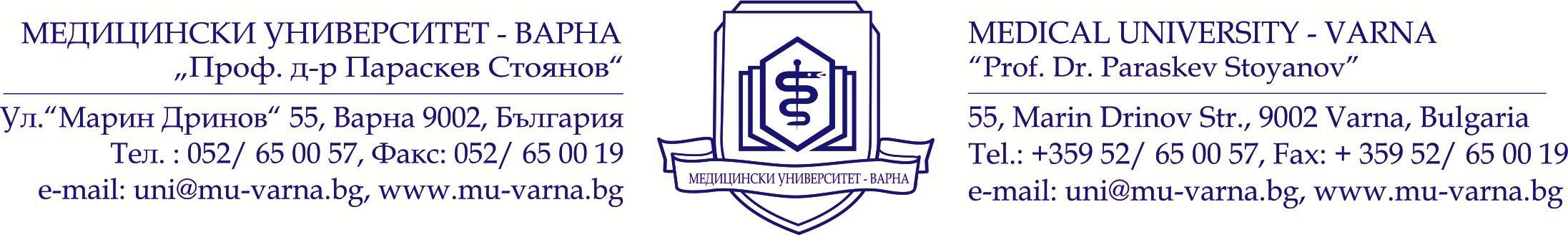 Internal Diseases part II EXAMINATION SyllabusEndocrinology1.Diabetes mellitus-etiology , patogenesis, classification2.Diabetes mellitus- type 1 and 23.Diabetes mellitus –complications4.Diabetic ketoacidosis-pathogenesis,  symptoms, differential diagnosis, treatment.5.Hypoglycaemia6.Treament of type 1 diabetes mellitusTreatment of type 2 diabetes mellitusDiabetes insipidusTumors of the pituitary glandHypopituitarism11.Thyreotoxicosis-classification, etiology,  patogenesis12.Thyreotoxicosis-  symptoms, diagnosis,  treatmentThyroiditisHypothyroidismHypoparathyroididsmHyperparathyroidismHypercorticismHypocorticism19.Pheochromocytoma20.Osteoporosis  - etiology, patogenesis, symptoms, treatmentNephrologyNephrotic syndrome.Glomerulonephrites. Classification. Clinical manifestation.Glomerulonephrites. Diagnosis. Principles of treatment.Kidney in systemic disease: Amyloidosis; Hyperuricemic syndrome.Kidney in systemic disease: Lupus nephritis.Diabetic nephropathy.Polycystic kidney disease.Nephrolithiasis. Obstructive uropathy.Urinary tract infections.Acute renal failure (Acute renal injury).Chronic renal failure (Chronic  kidney disease).Renal replacement therapy.Acid-base, fluid, and electrolyte disorders.Urinary tract neoplasiaHematologyIron deficiency anemiaSecondary anemiasMegaloblastic anemiaHereditary hemolytic anemiasAutoimmune hemolytic anemiaAcquired aplastic anemiaMyelodysplastic syndromesAcute leukemias Chronic myeloproliferative diseases (polycythemia osteomyelofibrosis, essential thrombocythemia)Chronic myeloid leukemia Non-hodgkin lymphomasHodgkin diseaseChronic lymphocytic leukemia (cll) Multiple myelomaImmune thrombocytopeniaThrombosis and antithrombotic therapyHemophilia aHenoch-shonlein purpuraDisseminated intravascular coagulationGastroenterologyDiseases of the oesphagus. Gastroesophageal Reflux Disease.Chronic gastritis. Infection with Helicobacter pylori. Peptic ulcer disease. Gastric cancer. Malabsorption syndrome. Gluten enteropathy.  Inflammatory bowel diseases – Ulcerative colitis and Crohn’s disease.Colon cancer.Chronic viral hepatitis.Chronic non-viral hepatitis.Liver cirrhosis – etiology, clinical symptoms, diagnostics, treatment.Biliary cirrhosis.Complications of liver cirrhosis – portal hypertension, spontaneous bacterial peritonitis, encephalopathy, malignant transformation. Treatment.Cholelithiasis. Cholecystitis.Tumours of the liver and the biliary tract. Jaundice – types, mechanism of formation and differential diagnosis. Cholestasis.Pancreatitis.Cancer of the pancreas.Acute hemorrhage from the GI tract – diagnostic approach and treatment. Gastrointestinal manifestations in AIDS. 